Center for Educational Innovation28 W 44th. Street New York City 10036sfliegel@cei-pea.org       212.302.8800My name is Sy Fliegel. I am the past president and founder of the Center for Educational Innovation, considered by many educators one of the leading education reform groups in the country. In that capacity we have served more than 200 New York City public schools in a year. For more than 20 years, Dr. Marc Rosenbaum, has presented his Masterful Parenting social/emotional learning program live and blended/online to thousands of our schools' parents. Supported by stress management practices the program positively impacts the home environment as the parents learn, and teach their children by example,  skills such as: "masterful" listening,  assertive communication, taking responsibility, forgiveness  and resolving conflict peacefully. For the past four years, the program for the general parent population has been enhanced to benefit and also serve the parents and staff serving Autistic/Special Needs individuals as well. The Masterful Parenting Program has always been an important and effective adjunct to our offerings, but even more so during these challenging times, families could benefit greatly from the blended/online version of the program.I would like you to view the attached materials and please consider implementing this unique and important program in your community. Please feel free to contact me if you have any questions.Sincerely,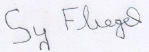 Sy Fliegel 